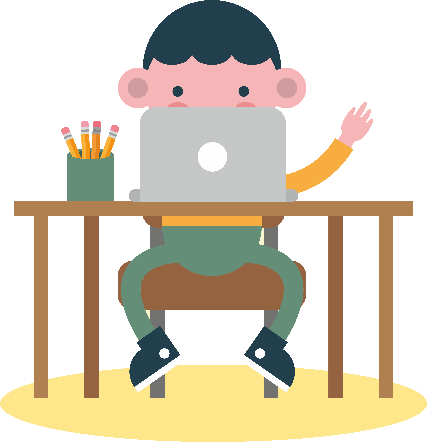 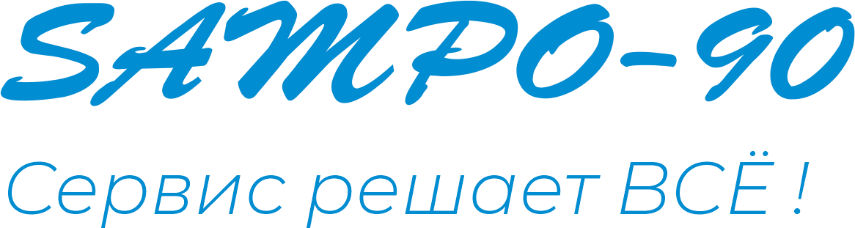 г. Петрозаводск, пр.Ленина 10 - 3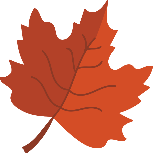 тел./факс   +7 (814-2) 76-50-37,тел./факс   +7 (814-2) 76-18-70,E-mail :  anton@sampo90.ru,  Afremoff@gmail.com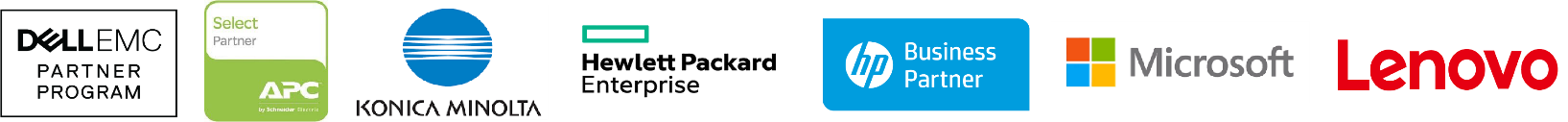 
СЕГОДНЯ НА СКЛАДЕ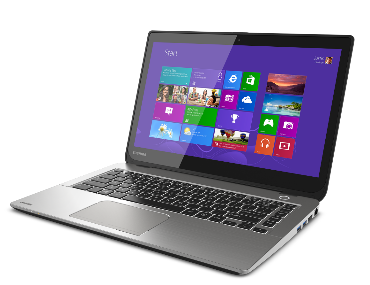 
Ноутбуки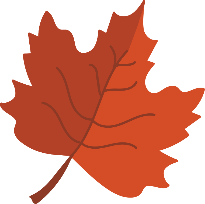 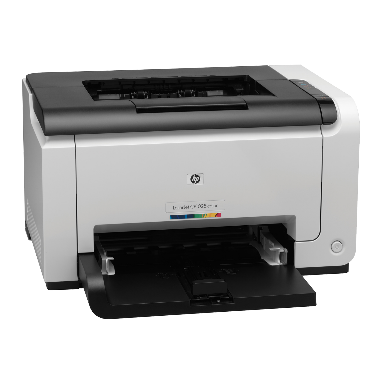 Принтеры и МФУ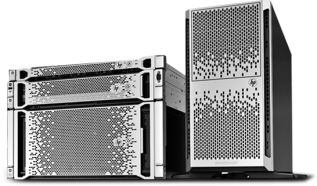 Серверы и СХД
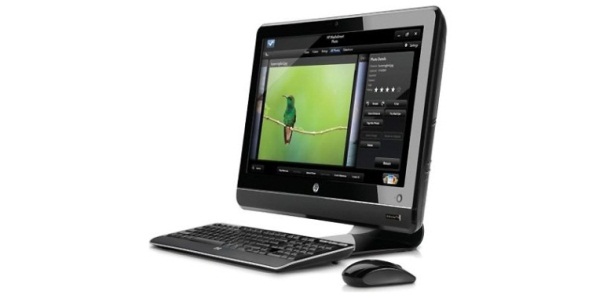 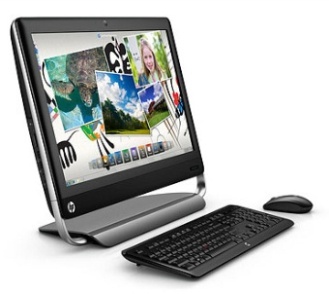 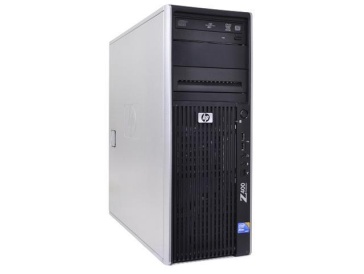 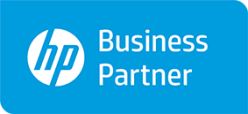 г. Петрозаводск, пр.Ленина 10 -3тел./факс   +7 (814-2) 76-50-37,тел./факс   +7 (814-2) 76-18-70,E-mail :  sales@sampo90.ruПК и Моноблоки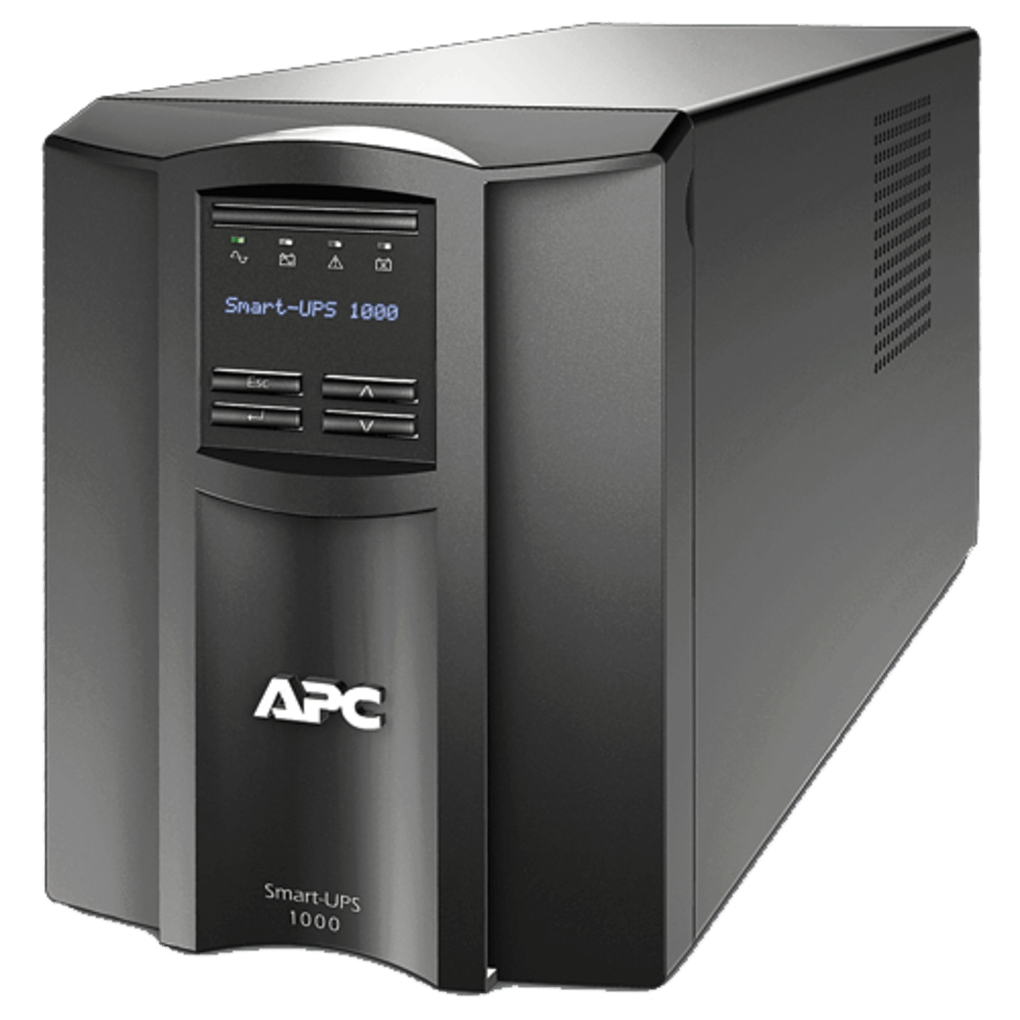 ИБП и стабилизаторы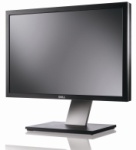 Мониторы01.11.2021  Арт.ХарактеристикаЦенаHP EliteBook 840 G3 Core i5-6200U 2.3GHz,14" IPS FHD (1920x1080) AG, 8Gb DDR4(1), 256Gb SSD, Silver, Win8Pro(DEMO)40 000HP EliteBook 820 G3 Core i5-6200U 2.3GHz,12.5" IPS FHD (1920x1080) AG, 8Gb DDR4(1), 256Gb SSD, Silver, Win10Pro(DEMO)40 000DELL Latitude E6530 CORE i7-3720QM 2600Mzh 15” FHD, 8GB DDR4, 500GB HDD,NVS 5200M, Win10Pro ( DEMO)42 000Lenovo V17-IIL 17.3" FHD (1920x1080) IPS AG, I3-1005G1 1.2G, 2x4GB DDR4 2667, 256GB SSD M.2, Intel UHD, WiFi, BT, NoODD, 2cell 42Wh, NoOS, 1Y CI, 2.2kg59 500HP EliteBook 850 G7 Intel Core i5-10210U 1.6GHz,15.6" FHD (1920x1080) IPS AG,8Gb DDR4-2666MHz(1),256Gb SSD NVMe,Al Case,56Wh,FPS,Kbd Backlit,Numpad,1.7kg,Silver,3yw,FreeDOS89 9004ZB78A#B19Принтер HP Laser 107w (A4,1200dpi,20ppm,64Mb,Duplex,USB 2.0/Wi-Fi,AirPrint,HP Smart,1tray 150, 1y warr, cartridge 500 pages in box, repl.SS272C)7500HP LaserJet 2420dn 28 стр/мин (ч/б A4) LPT, Ethernet (RJ-45), USB, REF ( 2 картриджа в комплекте по 9000 )15 0004RY26A#B19HP Neverstop Laser 1200w MFP (1200w (p/c/s, A4,600dpi, 20ppm, 64Mb ,Wi-Fi/USB 2.0/AirPrint/HP Smart,1 tray 150,toner 5000 page full in box), toner 5000 page full in box )22500CP3525X(ref)HP COLOR LaserJet CP3525x <CC471A> (A4, 30стр/мин, 512Mb, LCD, USB2.0, сетевой, двусторонняя печать, три лотка) 15000G3Q61AМФУ лазерное HP LaserJet Pro M132a черно-белая печать, A4, 1200x1200 dpi, ч/б - 22 стр/мин (А4), USB 12 500HPE Proliant  ML350 Gen9 2xE5-2667v4 x2 Processor Kit / 4x8GB PC4-2400 RAM/8xSFF / P440ar 2Gb +fbwc, 2x800w  psu, iLo4 Adv, Bezel, pads  220000ПК DELL Optiplex 7010 Core-i5 -3470, 3200Mzh,8 GB, 250GB,SFF, Win7Pro (DEMO)18 000L1X62AVПК EliteDesk 705 G1/G2 AMD Pro A8 8600B 3100Mzh, 8GB,500 HDD 2.5”,mini.Win10Pro ( DEMO)20 00036T46ES#ACBПК HP 290 G4 MT Pentium 6400,4GB,128GB SSD,No ODD,USB kbd&mouse,Realtek RTL8821CE AC 1x1 BT 4.2 WW,Win10Pro(64-bit)Entry,1-1-1345003080-2729ПК Dell Optiplex 3080 MT Core i3-10105 (3,7GHz) 8GB (1x8GB) DDR4 256GB SSD Intel UHD 630 TPM Linux 1y NBD38 50011DT0085RULenovo ThinkCentre Tiny M70q Pen G6400T, 8GB DDR4-2666, 256GB SSD M.2, Intel UHD 610, WiFi, BT, 65W, Vesa Mount, USB KB&Mouse, NoOS, 3Y OS34 0003888-2963Dell Vostro 3888 MT Core i7-10700F (2,9GHz) 8GB (1x8GB) DDR4 512GB SSD NVidia GT 730 (2GB) MCR W10 Pro 1 year NBD79 000294T4EA#ACBПерсональный компьютер и монитор HP Bundle Pro 300 G6 MT Core i7-10700,8GB,256GB SSD,DVD-WR,usb kbd/mouse,Win10Pro(64-bit),1-1-1 Wty+ Monitor HP P21 69 900ISBR800EIRBIS UPS Personal plus 800VA/480W, AVR, 6xSchuko outlets(6 w battery support), 1 year warranty4990RPT-1500APPowercom Raptor, Line-Interactive, 1500VA/900W, Tower, 6xIEC, USB (295842)9999LI32111CT00Источник бесперебойного питания LIEBERT itON 600VA/360W, 230V, 2xSchuko Outlet2999SRV10KILAPC Easy UPS SRV 10000VA 230V with External Battery Pack2990002720-0711Dell 27" SE2720H 27" LCD S/BK (IPS; 16:9; 300 cd/m2; 1000:1; 5ms; 1920x1080; 178/178; VGA; DP; Tilt )17000 2422-5052Dell 23,8" SE2422H LCD BK/BK ( VA; 16:9; 250 cd/m2; 3000:1; 5ms; 1920x1080x75Hz; 178/178; VGA; HDMI, Tilt; VESA)150002721-9497Dell 27" S2721HSX LCD bk/BK ( IPS; 16:9; 300 cd/m2; 1000:1; 4ms; 1920x1080x75Гц; 178/178; DP; HDMI; HAS; Swiv; Pivot)1800066ADKAC1EULenovo D22-20 21.5" 16:9 FHD (1920x1080) TN, 5ms, CR 600:1, BR 200, 90/65,75Hz (HDMI); 60Hz (VGA), 1x HDMI, 1x VGA, 1xAudio Out (3.5 mm), Tilt, 3-Year12800